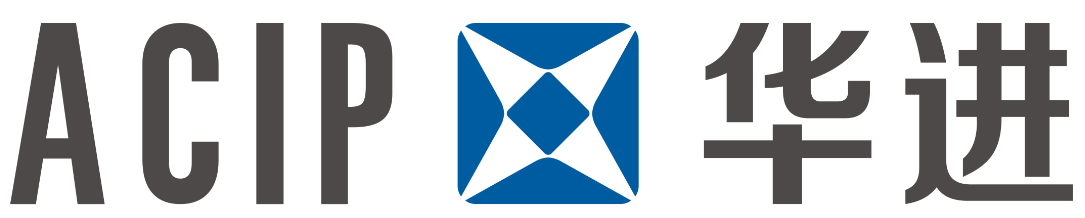 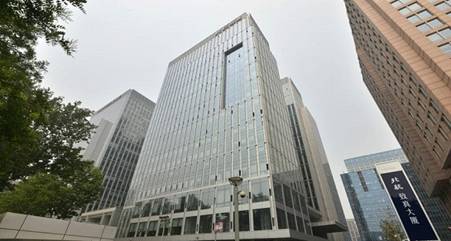 2018届校园招聘宣讲会——北京交通大学站11月17日（周五）  上午10:00      地点：9教东101室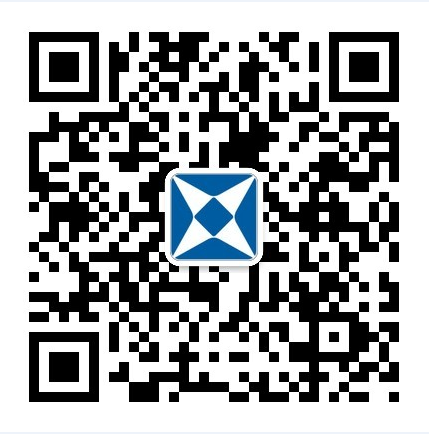 关注我们招聘岗位数量岗位职责岗位要求工作地点专利工程师120负责专利申请文件的撰写、检索、审查负责与客户进行技术交流，专利挖掘本科、硕士学历，通信、软件、计算机、电子、电路、光学、机械、机电、自动化、生物、医药、化学、材料等相关理工科专业北京  上海  广州  深圳  长沙  苏州  杭州  东莞  惠州  佛山  中山  西安涉外专利工程师（英语/韩语）20负责韩语/英语案件的翻译、撰写、答OA等实务性工作本科、硕士学历，通信、软件、计算机、电子、电路、光学、机械、机电、自动化、生物、医药、化学、材料等相关理工科专业北京  上海  广州  深圳  长沙  苏州  杭州  东莞  惠州  佛山  中山  西安专利分析师10负责专利分析、专利预警、专利导航、专利数据库和知识产权评议等项目的实施本科、硕士学历，通信、软件、计算机、电子、电路、光学、机械、机电、自动化、生物、医药、化学、材料等相关理工科专业北京  广州  苏州  杭州西安英语助理10负责涉外专利、商标申请案件的流程管理工作，并协助维护国内外客户关系本科学历，英语专业北京  广州  深圳  西安法务专员20撰写、整理分析各类型的商标案件材料跟进非讼诉案件进展、并为客户提供专业法律意见本科、硕士学历，法学、知识产权相关专业，通过国家司法考试广州  深圳涉外律师助理20处理国内外企业的商标、域名、著作权、海关备案等相关事务处理涉外商标的维权打假等相关事务本科、硕士学历，法律专业，英语6级以上，通过司法考试广州  深圳